PREDMET: Informatička pismenostNADNEVAK: 20.09.2021.UČITELJ: Goran TothNASTAVNA JEDINICA: Tablet - crtanjeRAZRED: 1.A + 2.AZADATAK:  MOLIM VAS DA U SVOJE BILJEŽNICE NACRTATE TABLET KAKAV KORISTIMO NA SATU INFORMATIČKE PISMENOSTI! OBOJITE GA.POSLIJE POKUŠAJTE OBJASNITI ŠTO SVE NA TABLETU MOŽEMO RADITI. PORAZGOVARAJTE O TOME SA UKUĆANIMA.TABLET: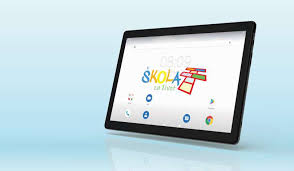 